ЗАЦВЯРДЖАЮДырэктар дзяржаўнай установы адукацыі “Гімназія г. Дзяржынска”(подпіс) Л.С.Паўхлеб02.04.2019Планправядзення выхаваўчай работы ў гімназічную суботу06 красавіка 2019 годаПраектнае напаўненне: “Насустрач новым адкрыццям!”Намеснік дырэктара выхаваўчай рабоце      (подпіс)    А.А.Новік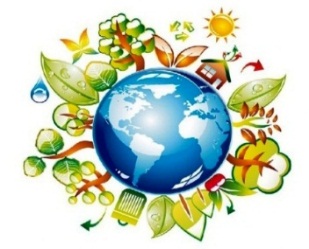 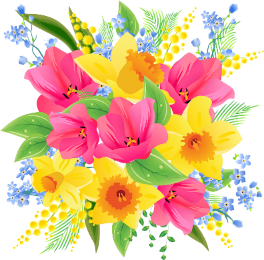 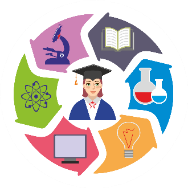 МерыпрыемстваЧас правядзенняАдказныяМесца правядзенняФізкультурна-аздараўленчая дзейнасцьФізкультурна-аздараўленчая дзейнасцьФізкультурна-аздараўленчая дзейнасцьФізкультурна-аздараўленчая дзейнасцьСпартыўныя гульні08.00-11.3010.00-15.0015.00-18.00Басалай У.І.Сцяпанаў І.Ф.Доўнар Д.І.Спарт. зала, малая с/залаСекцыя “Баскетбол”11.00-13.00Каспорскі Д.В.Спарт. залаГурток “Белая ладдзя”09.00-09.45Усніч С.Р.Кабінет 9Гурток “Фігурнае кіраванне веласіпедам”08.30-10.00Сцяпанаў І.Ф.Спарт. залаСекцыя “Маўглі” (бокс)17.00-19.00Фефелаў А.К.ЦірСекцыя “Тайквандо”13.00-14.00Макаранка В.С.Спарт. залаСпартыўныя эстафеты, 2Б, 2Г, 2В кл.11.00-12.00Доўнар Д.І.Малая с/залаІнтэлектуальная дзейнасцьІнтэлектуальная дзейнасцьІнтэлектуальная дзейнасцьІнтэлектуальная дзейнасцьРэклама кнігі “Города-побратимы Минщины и Подмосковья” (да дня Яднання народаў Беларусі і Расіі (02.04))09.00-10.00Буяноўская Л.С.Бібліятэка“Бібліятэка запрашае ў госці” – гутарка, экскурсія, прагляд прэзентацыі пра бібліятэку10.00-11.00Буяноўская Л.С.Бібліятэка Віртуальнае падарожжа ў полацкі Музей беларускага нігадрукавання”11.00-12.00Буяноўская Л.С.Бібліятэка“Пісьменнікі-юбіляры” – выстава да 210-годдзя М. Гогаля (01.04.1809)На працягу дняБуяноўская Л.С.Бібліятэка“Гэта цікава!” - агляд і абмеркаванне навукова-папулярных выданняў12.00-13.00Буяноўская Л.С.БібліятэкаГурток “Што? Дзе? Калі?”09.00-10.35Пінчук В.Ю.Кабінет 44Гурток “Інтэлект. гульні”: турнір для 6-х класаў09.30-10.30Каспорскі Д.В.Кабінет 40Гурток “Праграміраванне для дзяцей”14.30-19.00Букіна А.В.Кабінет 31Гурток “Робататэхніка”09.30-13.00Пашкевіч Т.Ю.Кабінет 31Заняткі міжшкольнага педагагічнага класа09.00-14.00Нам. дырэктара Асадчая І.І.Згодна раскладаШкола абітурыента08.30-14.30Кісель Я.Р.Кабінет 37Факультатыўныя заняткі па вуч. прадмеце “Фізіка”09.00-10.35Доўнар М.Л.Кабінет 38Мерапрыемства паралелі 5 кл.10.00-11.00Класныя кіраўнікі 5 кл.Кабінет 30Віктарына “Па старонках любімых казак”, 1А, 1Б кл. 10.00-11.00Барысава А.У., Солаш В.А.Кабінет 1Пасяджэнне клуба “Крынічка” 14.00-15.00Каладзінская В.У.Кабінет 21Музычна-эстэтычная дзейнасцьМузычна-эстэтычная дзейнасцьМузычна-эстэтычная дзейнасцьМузычна-эстэтычная дзейнасцьФакультатыўныя заняткі музычнай накіраванасціЗгодна з раскладамНам. дырэктара Асадчая І.І.Згодна раскладаГурток “Lingwista”09.00-10.35Шчарбіна Б.У.Кабінет 42Гурток “Miłośniki języka polskiego”10.45–12.20Шчарбіна Б.У.Кабінет 42Гурток “ABC” 12.30–14.05Шчарбіна Б.У.Кабінет 42	Дзейнасць СППС		Дзейнасць СППС		Дзейнасць СППС		Дзейнасць СППС	Кансультацыі СППС (для бацькоў, навучэнцаў)09.00-10.0014.00-15.00Фурса І.В.Гаршкова К.А.Каб. СППСМерапрыемствы СППС (асобны план)10.00-11.00Пед. сацыяльны Фурса І.В.Кабінет п2Заняткі ў міжшкольным педагагічным класеЗгодна з раскладамПед.-псіхолагГаршкова К.А.Згодна з раскладамГрамадска-карысная дзейнасцьГрамадска-карысная дзейнасцьГрамадска-карысная дзейнасцьГрамадска-карысная дзейнасцьГурток “Крэатыўнае рукадзелле”09.00-12.25Дрозд Л.С.Швейная майстэрняГурток “Моднае хобі”10.00-12.25Рыбакова Ю.Л.Кабінет 37АДзейнасць дзіцячых грамадскіх аб’яднанняўДзейнасць дзіцячых грамадскіх аб’яднанняўДзейнасць дзіцячых грамадскіх аб’яднанняўДзейнасць дзіцячых грамадскіх аб’яднанняўПадрыхтоўка і ўрачыстае адкрыццё канферэнцыі «Про IT»09.00-11.30Дубоўская В.А., Нарэйка Д.Р. Кабінет 43, акт. залаПадрыхтоўка да прыёму навучэнцаў 2-3 класаў у акцябраты12.00-14.00Дубоўская В.А. Кабінет 43Падрыхтоўка да прыёму навучэнцаў 9-10 класаў у ГА “БРСМ”12.00-14.00Нарэйка Д.Р. Кабінет 43Узаемадзеянне з соцыумамУзаемадзеянне з соцыумамУзаемадзеянне з соцыумамУзаемадзеянне з соцыумамДапрафесійная падрыхтоўка навучэнцаў 9 кл.Пач.: 09.00Кіраўніцтва гімназііААТПЛШкола ранняга развіцця 10.00-12.00Нам. дырэктара Вялічка Г.У.Кабінеты прыбудовыКанферэнцыя «Про IT» для педагогаў і навучэнцаў Дзяржынскага раёна (па асобнай праграме)Пач.: 11.00Кіраўніцтва гімназііАктавая зала, кабінеты 2-3 паверхаў